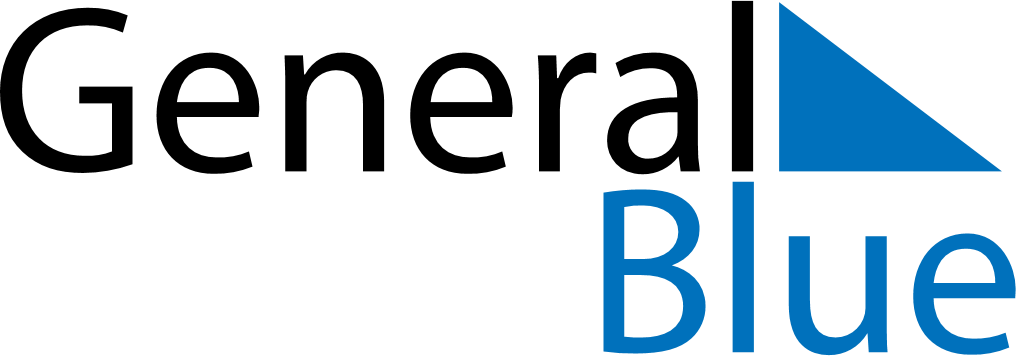 June 2024June 2024June 2024June 2024June 2024June 2024June 2024Kitahiroshima, Hokkaido, JapanKitahiroshima, Hokkaido, JapanKitahiroshima, Hokkaido, JapanKitahiroshima, Hokkaido, JapanKitahiroshima, Hokkaido, JapanKitahiroshima, Hokkaido, JapanKitahiroshima, Hokkaido, JapanSundayMondayMondayTuesdayWednesdayThursdayFridaySaturday1Sunrise: 3:57 AMSunset: 7:05 PMDaylight: 15 hours and 8 minutes.23345678Sunrise: 3:56 AMSunset: 7:06 PMDaylight: 15 hours and 9 minutes.Sunrise: 3:56 AMSunset: 7:07 PMDaylight: 15 hours and 10 minutes.Sunrise: 3:56 AMSunset: 7:07 PMDaylight: 15 hours and 10 minutes.Sunrise: 3:56 AMSunset: 7:08 PMDaylight: 15 hours and 12 minutes.Sunrise: 3:55 AMSunset: 7:08 PMDaylight: 15 hours and 13 minutes.Sunrise: 3:55 AMSunset: 7:09 PMDaylight: 15 hours and 14 minutes.Sunrise: 3:55 AMSunset: 7:10 PMDaylight: 15 hours and 15 minutes.Sunrise: 3:54 AMSunset: 7:10 PMDaylight: 15 hours and 15 minutes.910101112131415Sunrise: 3:54 AMSunset: 7:11 PMDaylight: 15 hours and 16 minutes.Sunrise: 3:54 AMSunset: 7:11 PMDaylight: 15 hours and 17 minutes.Sunrise: 3:54 AMSunset: 7:11 PMDaylight: 15 hours and 17 minutes.Sunrise: 3:54 AMSunset: 7:12 PMDaylight: 15 hours and 18 minutes.Sunrise: 3:54 AMSunset: 7:13 PMDaylight: 15 hours and 18 minutes.Sunrise: 3:54 AMSunset: 7:13 PMDaylight: 15 hours and 19 minutes.Sunrise: 3:54 AMSunset: 7:13 PMDaylight: 15 hours and 19 minutes.Sunrise: 3:54 AMSunset: 7:14 PMDaylight: 15 hours and 20 minutes.1617171819202122Sunrise: 3:54 AMSunset: 7:14 PMDaylight: 15 hours and 20 minutes.Sunrise: 3:54 AMSunset: 7:15 PMDaylight: 15 hours and 20 minutes.Sunrise: 3:54 AMSunset: 7:15 PMDaylight: 15 hours and 20 minutes.Sunrise: 3:54 AMSunset: 7:15 PMDaylight: 15 hours and 21 minutes.Sunrise: 3:54 AMSunset: 7:15 PMDaylight: 15 hours and 21 minutes.Sunrise: 3:54 AMSunset: 7:16 PMDaylight: 15 hours and 21 minutes.Sunrise: 3:54 AMSunset: 7:16 PMDaylight: 15 hours and 21 minutes.Sunrise: 3:55 AMSunset: 7:16 PMDaylight: 15 hours and 21 minutes.2324242526272829Sunrise: 3:55 AMSunset: 7:16 PMDaylight: 15 hours and 21 minutes.Sunrise: 3:55 AMSunset: 7:16 PMDaylight: 15 hours and 21 minutes.Sunrise: 3:55 AMSunset: 7:16 PMDaylight: 15 hours and 21 minutes.Sunrise: 3:55 AMSunset: 7:16 PMDaylight: 15 hours and 20 minutes.Sunrise: 3:56 AMSunset: 7:16 PMDaylight: 15 hours and 20 minutes.Sunrise: 3:56 AMSunset: 7:16 PMDaylight: 15 hours and 20 minutes.Sunrise: 3:57 AMSunset: 7:16 PMDaylight: 15 hours and 19 minutes.Sunrise: 3:57 AMSunset: 7:16 PMDaylight: 15 hours and 19 minutes.30Sunrise: 3:58 AMSunset: 7:16 PMDaylight: 15 hours and 18 minutes.